「北區七所私立大學交流平台第三次討論會」會議議程時間：102年4月24日(星期三) 下午6時至下午7時地點：銘傳大學逸仙堂國際會議廳主持人：李校長銓出席：(依校名筆畫為序)       文化大學吳校長萬益、魏學務長裕昌      世新大學賴校長鼎銘、許學務長人杰      東吳大學潘校長維大、鄭學務長冠宇      淡江大學張校長家宜、柯學務長志恩      輔仁大學江校長漢聲、王學務長英洲      銘傳大學李校長  銓、楊學務長瑞蓮      實踐大學陳校長振貴、謝學務長文宜列席：世新大學邱副校長淑華、東吳大學謝秘書長政諭、　　　銘傳大學樊秘書長中原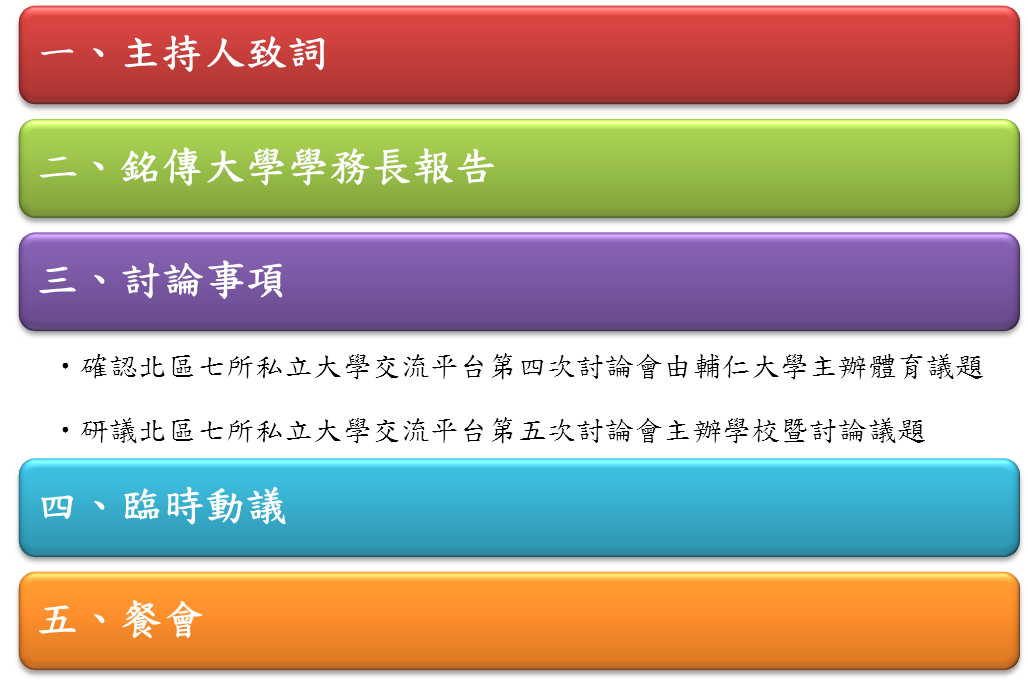 